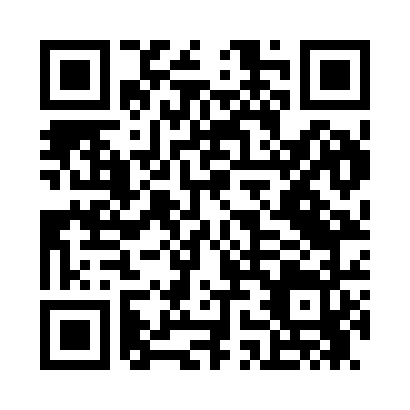 Prayer times for Nixa, Missouri, USAMon 1 Jul 2024 - Wed 31 Jul 2024High Latitude Method: Angle Based RulePrayer Calculation Method: Islamic Society of North AmericaAsar Calculation Method: ShafiPrayer times provided by https://www.salahtimes.comDateDayFajrSunriseDhuhrAsrMaghribIsha1Mon4:285:571:175:098:3710:062Tue4:285:581:175:098:3710:063Wed4:295:581:185:108:3710:064Thu4:305:591:185:108:3610:065Fri4:305:591:185:108:3610:056Sat4:316:001:185:108:3610:057Sun4:326:011:185:108:3610:048Mon4:336:011:185:108:3510:049Tue4:346:021:195:108:3510:0310Wed4:346:021:195:108:3510:0311Thu4:356:031:195:108:3410:0212Fri4:366:041:195:108:3410:0113Sat4:376:041:195:108:3310:0114Sun4:386:051:195:108:3310:0015Mon4:396:061:195:118:329:5916Tue4:406:061:195:108:329:5817Wed4:416:071:195:108:319:5818Thu4:426:081:205:108:319:5719Fri4:436:091:205:108:309:5620Sat4:446:091:205:108:309:5521Sun4:456:101:205:108:299:5422Mon4:466:111:205:108:289:5323Tue4:476:121:205:108:279:5224Wed4:486:121:205:108:279:5125Thu4:496:131:205:108:269:5026Fri4:506:141:205:108:259:4927Sat4:516:151:205:098:249:4828Sun4:526:161:205:098:239:4629Mon4:536:161:205:098:229:4530Tue4:556:171:205:098:229:4431Wed4:566:181:205:098:219:43